PERSONAL DETAILS  							PLEASE INDICATE YOUR PREFERENCE (ENTRY CRITERIA OVER LEAF)EDUCATIONAL RECORD: Second Level and Further EducationLeaving Certificate Results (if applicable): (Please attach a copy of your Leaving Certificate Results if available)Further Education:  QQI_FET (if applicable):  (Please submit copy of relevant qualification)Third Level Education (if applicable):  (Please submit copy of relevant qualification)WORK EXPERIENCE (if applicable):DECLARATION (Must be signed and dated by applicant)CLOSING DATE:Please return the completed application form to the following office by 4.00pm on the 30th May 2022ADMISSIONS OFFICE, Institute of Technology Tralee, North Camus, Dromtacker,Tralee, Co Kerry. V92 HD4VTel No:  066 7145638.		Email address:	admissions@ittralee.ie;Please attach transcripts of results (Leaving Certificate/QQI/FETAC/3rd Level etc.) to the application form.ELIGILIBITY REQUIREMENTSLEVEL 8 Honours Degree applicant Criteria:Applications from individuals under the age of 23 must achieve a pass in the Leaving Certificate of equivalent examinations, obtaining two H6 and four 06/H6 grades.  Candidates are required to obtain a minimum of 06/H7 in English or Irish and 4 other subjects including Maths at 06/H7.Applicants will be considered with full QQI/FETAC awardsApplicants are welcome from individuals over 23 years of age by 1st January in the year that they enter the system (Mature) and these will be treated as having applied based on Maturity, as well as any other qualifications that they may possess. You may be required to complete an assessment or an interview.Applicants who do not fulfil the above requirements may be considered on a RPL basis (Recognised Prior Learning Basis).Students participating on these programmes must comply with the following:Garda Vetting and provision of overseas police vetting (where applicable) is mandatory and is a required element of the Registration process.Completion of Medical Clearance Form – to be completed by your General Practitioner.STUDENT FINANCE/FEESA student contribution charge of €3,000 and a Capitation fee of €95 is payable prior to registration.  Those who are subsequently awarded a means tested grant (SUSI.ie) will have the €3,000 refunded to them.The normal student finance arrangements apply during attendance at this Institute.  Unemployed persons (21 or over), lone parents or those in receipt of disability allowance wishing to partake in the course may be eligible for Back to Education Allowance and should contact their local Social Welfare.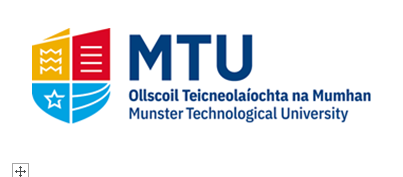 Admissions Office, Munster Technological University, Kerry Campus, North Campus, Dromtacker, Tralee, Co Kerry, V92 HD4VTelephone 066 7145638.  Fax 066 7125711E-mail admissions@mtu.ie  Web www.mtu.ieApplication FormB.Eng.(Honours) Degree in Mechanical & Manufacturing Engineering Degree L8September 2022.SURNAMECAO OR STUDENT ID NUMBER FIRST NAMESDATE OF BIRTH            /        /ADDRESS:EIRCODEEIRCODEEIRCODECOUNTRY OF BIRTHNATIONALITY:NATIONALITY:NATIONALITY:HOME TEL.PPS NUMBERPPS NUMBERMALE     FEMALE  EMAIL ADDRESSHave you been living in an EU country for 3 of the last 5 years?  Yes            No  Have you been living in an EU country for 3 of the last 5 years?  Yes            No  Have you been living in an EU country for 3 of the last 5 years?  Yes            No  Have you been living in an EU country for 3 of the last 5 years?  Yes            No  Have you been living in an EU country for 3 of the last 5 years?  Yes            No  Do you have a Disability/Specific Learning Difficulty    Yes            No  (If you indicate “Yes” we will be requesting further information, which will be treated confidentially)Do you have a Disability/Specific Learning Difficulty    Yes            No  (If you indicate “Yes” we will be requesting further information, which will be treated confidentially)Do you have a Disability/Specific Learning Difficulty    Yes            No  (If you indicate “Yes” we will be requesting further information, which will be treated confidentially)Do you have a Disability/Specific Learning Difficulty    Yes            No  (If you indicate “Yes” we will be requesting further information, which will be treated confidentially)Do you have a Disability/Specific Learning Difficulty    Yes            No  (If you indicate “Yes” we will be requesting further information, which will be treated confidentially)CODEDESCRIPTIONAPPLYMT 834 - Level 8 Honours DegreeBachelor Of Engineering (Honours) Degree in Mechanical & Manufacturing Engineering Yes       NoName – Second Level School or QQI ProviderAddress of Second Level School/QQI providerFromToSubjectLevel i.e. Hr/LrResultYear ObtainedOfficial Use OnlyAwarding BodyOverall ResultCourse Name Year of AwardAddress of Third Level College AttendedQualification ObtainedOverall ResultCourse Name Year of AwardPlease list below details of your work experience.  Please provide details of the tasks you have completed. You should also indicate learning outcomes (where relevant) on completion of the tasks.  As the information provided will be used to evaluate your work experience, it is important that full details are provided.  Continue on additional sheets if necessary. Please list below details of your work experience.  Please provide details of the tasks you have completed. You should also indicate learning outcomes (where relevant) on completion of the tasks.  As the information provided will be used to evaluate your work experience, it is important that full details are provided.  Continue on additional sheets if necessary. Please list below details of your work experience.  Please provide details of the tasks you have completed. You should also indicate learning outcomes (where relevant) on completion of the tasks.  As the information provided will be used to evaluate your work experience, it is important that full details are provided.  Continue on additional sheets if necessary. Please list below details of your work experience.  Please provide details of the tasks you have completed. You should also indicate learning outcomes (where relevant) on completion of the tasks.  As the information provided will be used to evaluate your work experience, it is important that full details are provided.  Continue on additional sheets if necessary. Employer DetailsEmployer DetailsEmployer DetailsDescription of Work Experience and Learning AchievedName/AddressJob TitleFrom-ToDescription of Work Experience and Learning AchievedI certify that the information I have provided on this form is accurate to the best of my knowledge.  I agree that the Institute has authority to seek information from other Institutions in order to evaluate the information provided on this form.If admitted to IT , I agree to abide by such Institute Rights & Responsibilities as are in force from time to time.I certify that the information I have provided on this form is accurate to the best of my knowledge.  I agree that the Institute has authority to seek information from other Institutions in order to evaluate the information provided on this form.If admitted to IT , I agree to abide by such Institute Rights & Responsibilities as are in force from time to time.Signature of ApplicantDateOffice Use OnlyOffice Use OnlyEligible:  Yes       No         Signed Head of School/Department ____________________________Date ____________Date Received Stamp